CHAPITRE 11  - Quelles inégalités sont compatibles avec les différentes conceptions de la justice sociale ? TD2Objectif : Savoir interpréter les principaux outils de mesure des inégalités, statique (rapport inter-quantiles, courbe de Lorenz et coefficient de Gini, top 1%) et dynamique (corrélation de revenu parents-enfants)Le rapport inter-quantiles, le « top 1% »Cf. TD1La courbe de Lorenz et le coefficient de GiniVisionnez la vidéo puis répondez aux questions sur les graphiques ci-dessous :https://www.youtube.com/watch?v=jEpyGVpJvY0&ab_channel=LesBonsProfs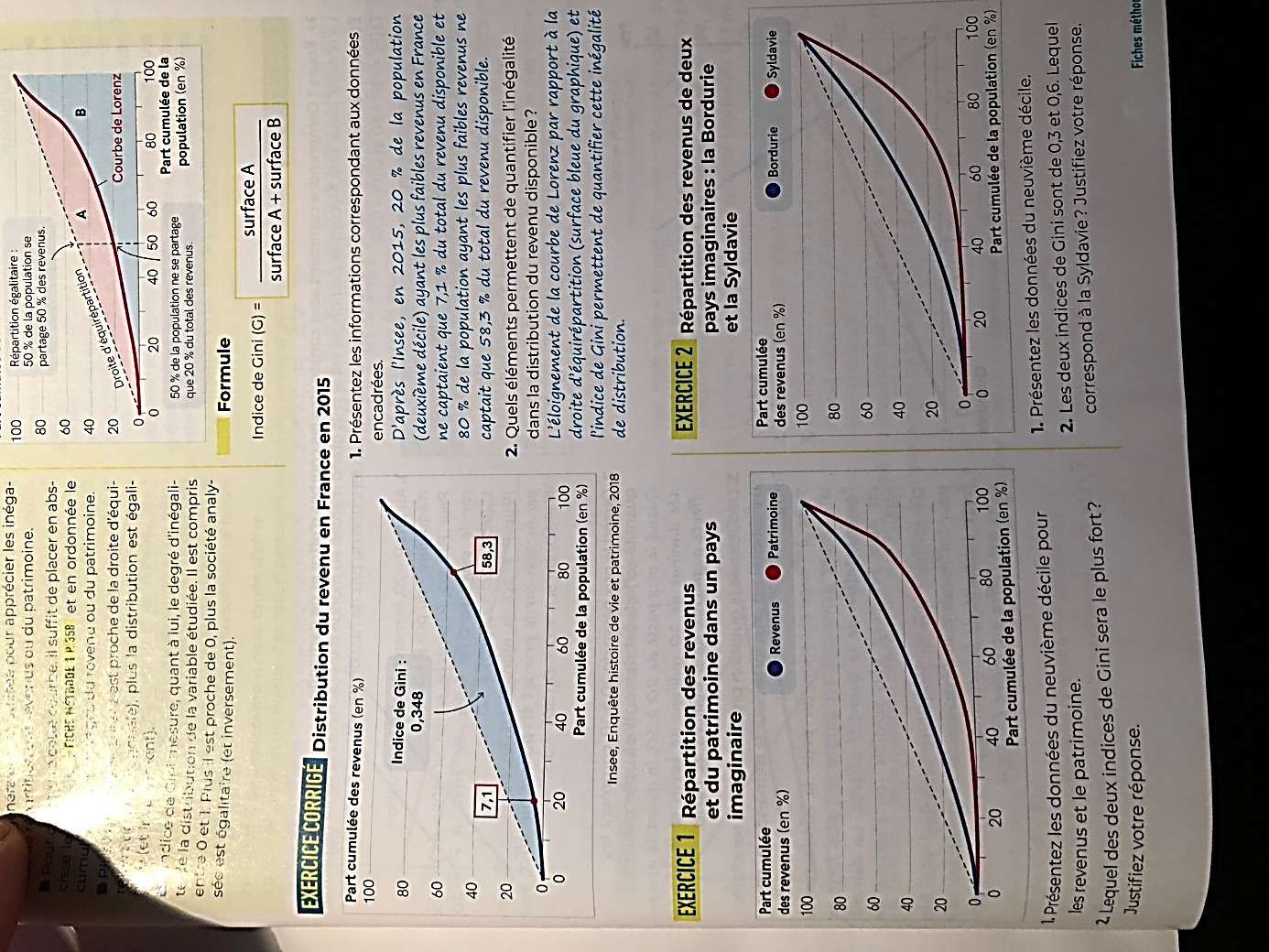 Courbe de Lorenz 1 : Distribution du revenu en France en 2015Présentez les informations correspondant aux données encadréesQuels éléments permettent de quantifier l’inégalité dans la distribution du revenu disponible ? Courbe de Lorenz 2 : Répartition des revenus et du patrimoine dans un pays imaginaire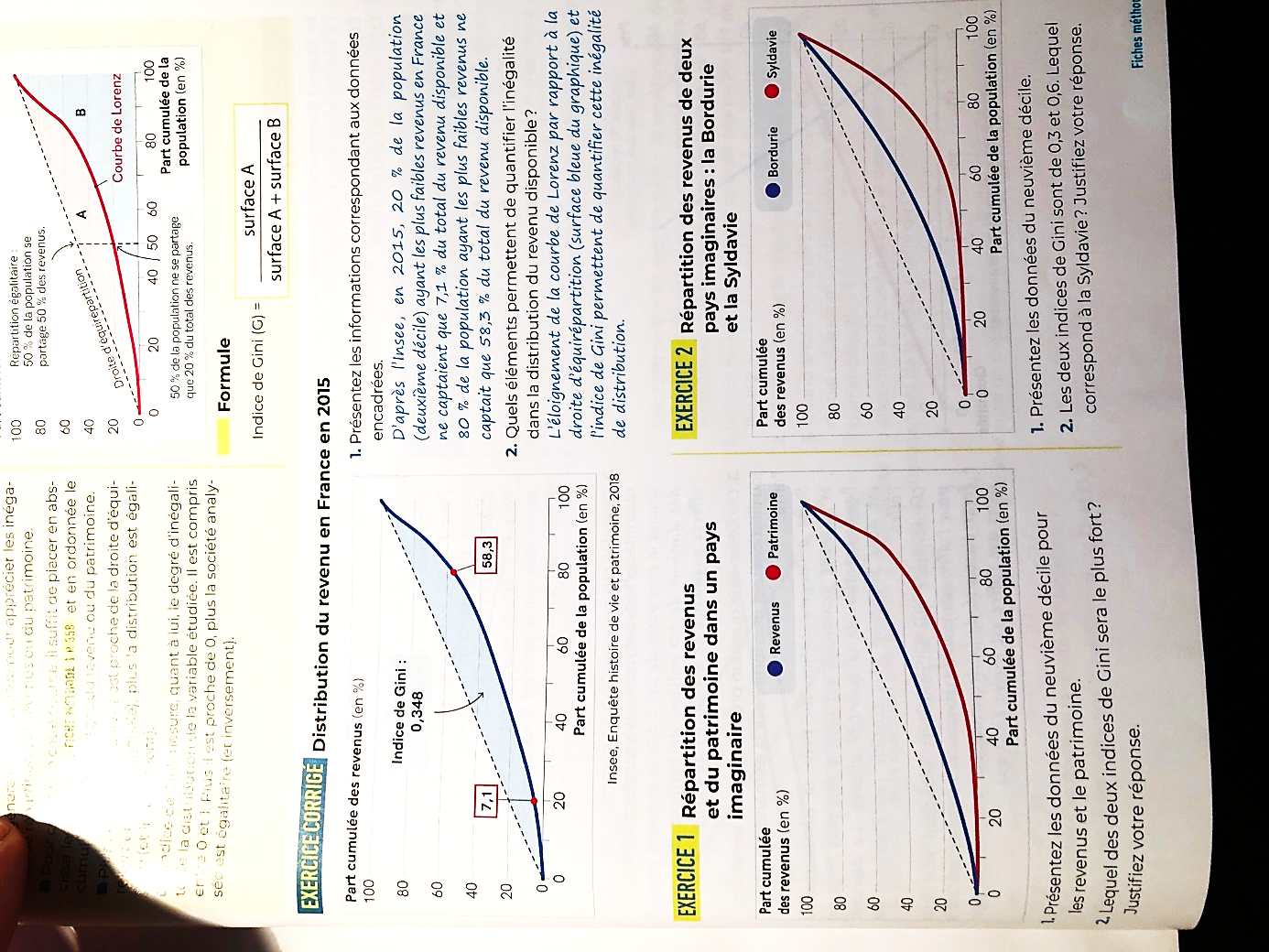 Présentez les données du neuvième décile pour les revenus et le patrimoineLequel des deux indices de Gini sera le plus fort ? Justifiez votre réponseCourbe de Lorenz 3 : Répartition des revenus et de la Bordurie et de la SyldavieLa Bordurie et la Syldavie sont deux charmants pays d’Europe orientalePrésentez les données du neuvième décileLes deux indices de Gini sont de 0,3 et 0,6. Lequel correspond à la Syldavie (courbe la plus à droite) ? Justifiez votre réponseUn indicateur dynamique : la corrélation de revenu parents-enfants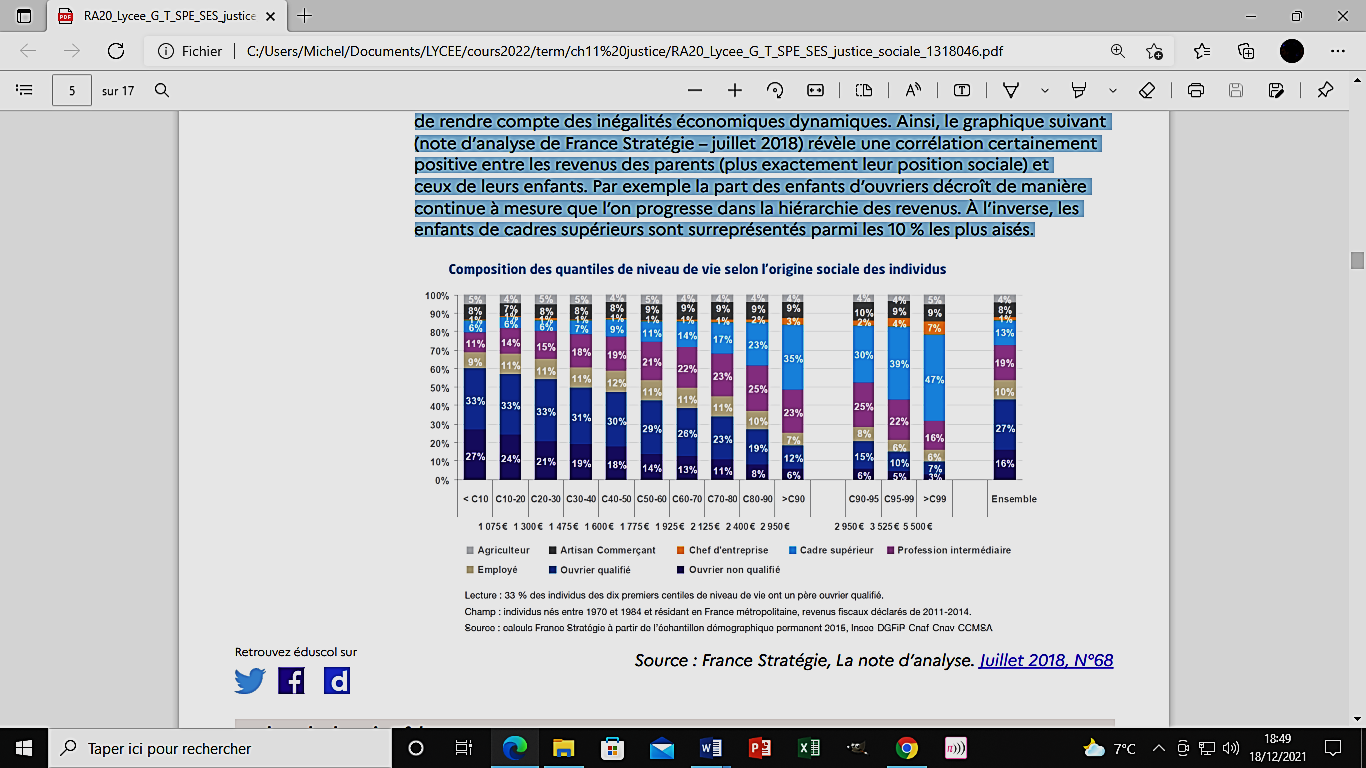 Source : France Stratégie, la note d’analyse, juillet 2018, n°68Quelle est l’origine sociale des individus ayant un revenu inférieur à C30 (autrement appelé D3) ?Quelle est l’origine sociale des individus ayant un revenu supérieur à C80 (autrement appelé D8) ? Qu’en déduisez-vous à propos de la transmission du niveau de revenu d’une génération à l’autre ? 